 Dječji dom Ruža Petrović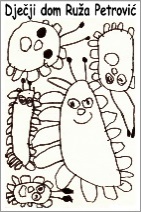 ul. Pina Budicina 17, 52100 Pula, HR,  OIB: 27209159252telefoni (052) Ravnateljica: 222-106, Kancelarija odgajatelja: 211-192, Stručni tim: tel/fax 382-928, Računovodstvo: tel/fax 382-929. e-mail: djecjid5@gmail.com  ili  domzadjecupula@gmail.comKlasa: 2112-01/22-02/1Urbroj : 2168/01-60-77/01-22-2Pula, 25.2.2022.Predmet: Obavijest  kandidatima povodom Natječaja za zapošljavanje Stručnog radnika I vrste - Odgajatelja/ice na neodređeno vrijeme, dostavlja sePoštovani/eobavještavamo Vas da smo zaprimili Vašu zamolbu te Vas ovim puteme obavještavamo da  Vaša zamolba ne udovoljava uvjetima Natječaja. Ravnateljica:_______________Davorka BeloševićKandidati:D.Ž.M.S.D.N.Ž5J.M.